Introduction to the Normal distributionNormal random variablesThe Normal distribution is by far the most important and useful probability distribution in statistics, with many applications in economics, engineering, astronomy, medicine, error and variation analysis, etc. The Normal distribution is often called the bell curve, due to its distinctive shape.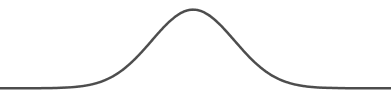 The Normal distribution is best for modelling continuous random variables that tend to clump around some central average value, and become more unlikely the further away they are. Some good examples of random variables that could be modelled with the Normal distribution arethe weight of a new-born baby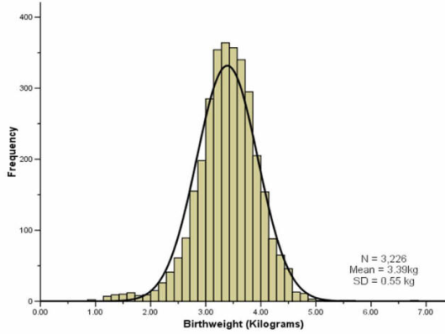 the blood pressure of an adult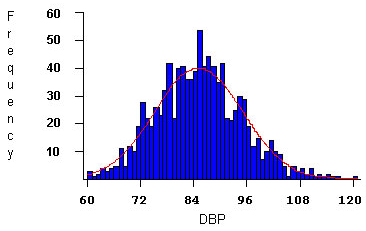 the height of adult English male criminals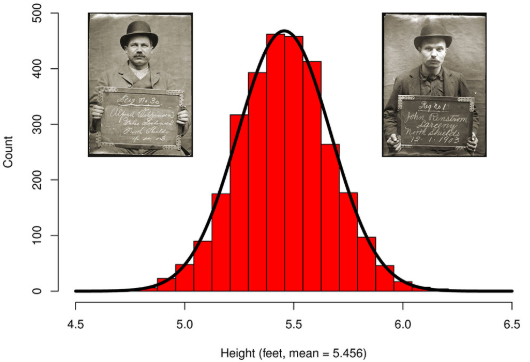 ActivityBelow is a list of random variables. Decide which of them could be suitably modelled by a Normal distribution.the time required to fly from London to Paristhe time until someone next sends you a text messagethe length of a hammer mass-produced by a machinethe number of conservative councillors elected at the next local council electionthe return on an investmentthe time taken to download a filethe distance until the next pot-hole when driving on the motorwaythe length of a carrot grown in your gardenthe number of television insides a 3-bedroom housethe volume of milk produced by a fully-grown cowthe battery life of a new phone from a particular manufacturerthe number of even numbers that will appear in the lotteryModelling with the Normal distributionWhen modelling a random variable with the Normal distribution, we tend to use very specific notation. Often, we choose a capital letter, like  to represent the random variable itself. For example, we could let  be the weight of a new-born baby in the UK. To declare that we intend to model  with a Normal distribution, we write  and say “ follows a Normal distribution with mean  and variance ”. The values of  and  are normally specific values, so you are likely to see declarations like  and . In the first example,  and . In the second example,  and .What is the effect of  and ?The first value, , represents the mean value of the random variable and will dictate the centre-values of the bell curve. Below are the bell curves corresponding to ,  and . Make sure you are able to read these centre-values from bell curves.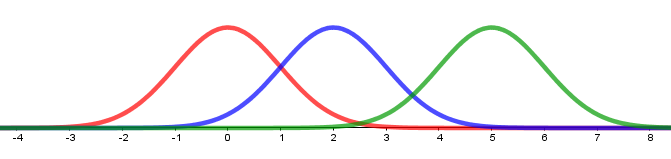 The second value, , represents the variance of the random variable and will dictate the spread of the bell curve. Below are the bell curves corresponding to ,  and . It’s not possible to read the value of  from the bell curve directly, but generally speaking as  increases then the possible range of values modelling by the Normal distribution spreads out.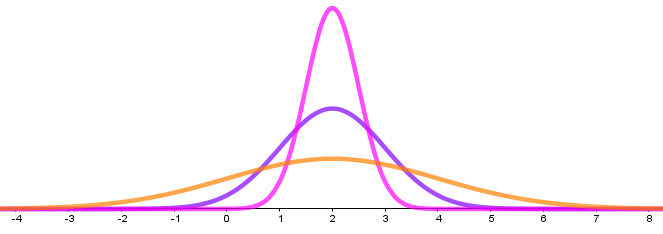 ActivityMatch the Normal distributions with their corresponding bell curves.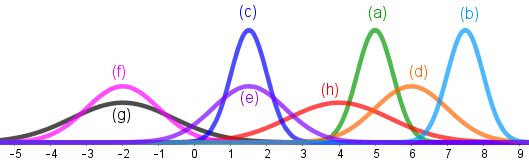 Probabilities from the Normal distributionOnce a Normal distribution has been declared for a random variable we are able to use this distribution to find probabilities associated with the random variable. Suppose that  is a random variable and we are to model it as . Then the probability that  is between two values,  and , will be given by the area under the bell curve between  and . We write this as .For example, if .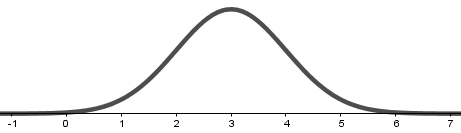 Then the probability that  is between  and  is the area under the bell curve between  and .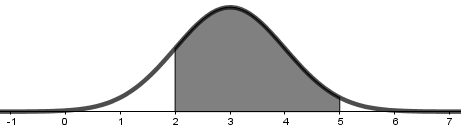 In this example, it turns out that , which is 82%. We won’t yet be considering how to calculate the probability. For now, it’s enough to make the connection between the probability, the limits (2 and 5) and the area.It’s also possible to ask for one-sided probabilities, such as 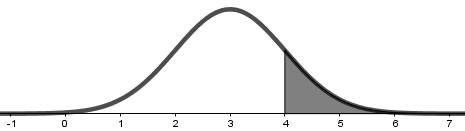 or 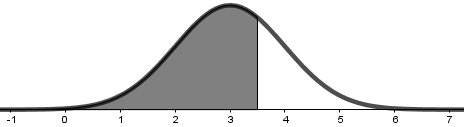 We can also ask for slightly more complicated probabilities, like 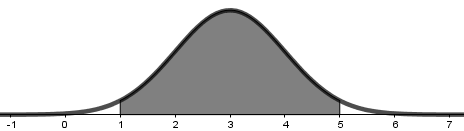 and 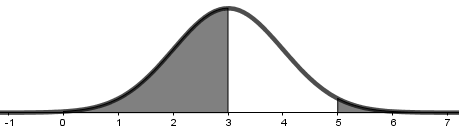 ActivitySuppose that ,  and .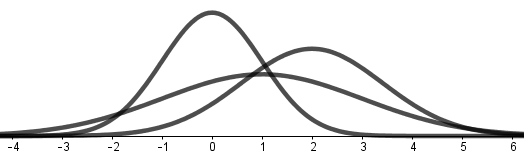 Match each of the probabilities with the correct image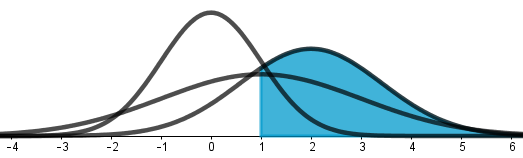 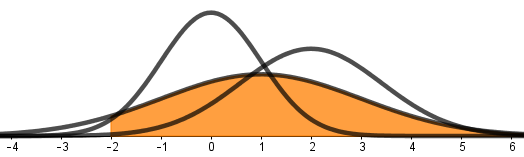 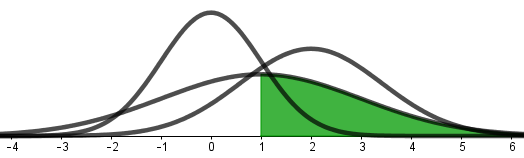 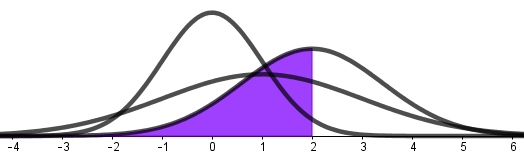 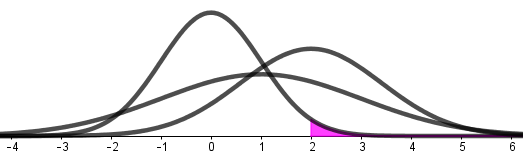 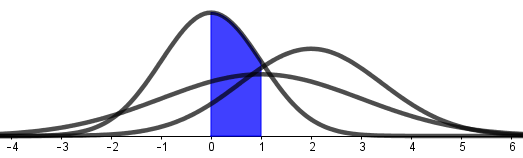 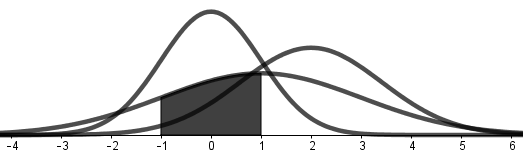 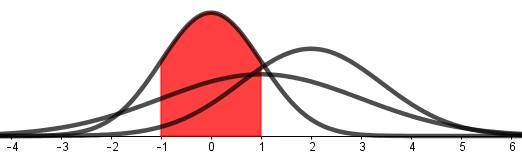 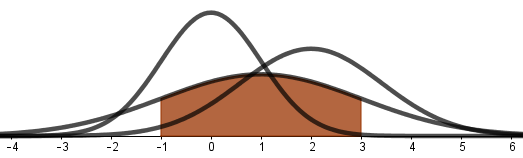 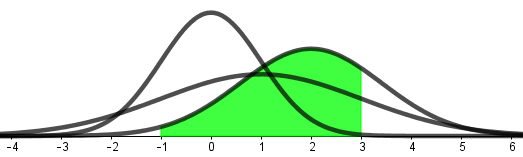 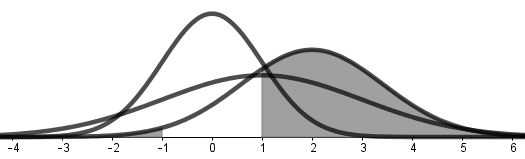 